附件1：党委学生工作部连廊建设清单附件2：党委学生工作部连廊建设方案为充分利用学生社区活动场所，为学生提供更加丰富的活动空间，现计划打造学工部5楼连廊，投入学生活动使用。具体如下：阅读角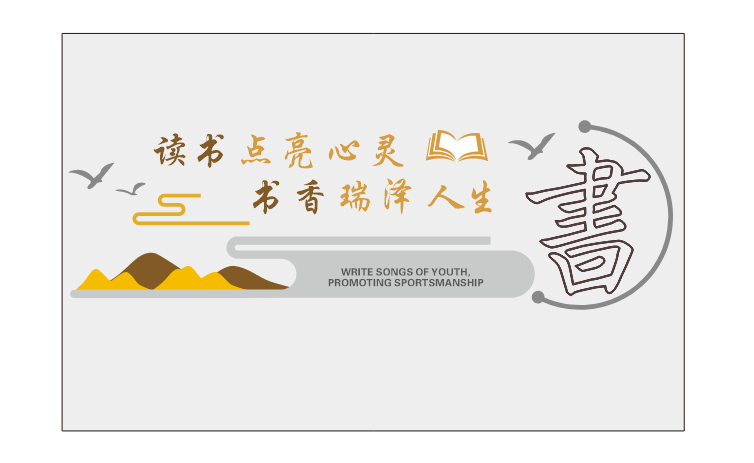 心愿墙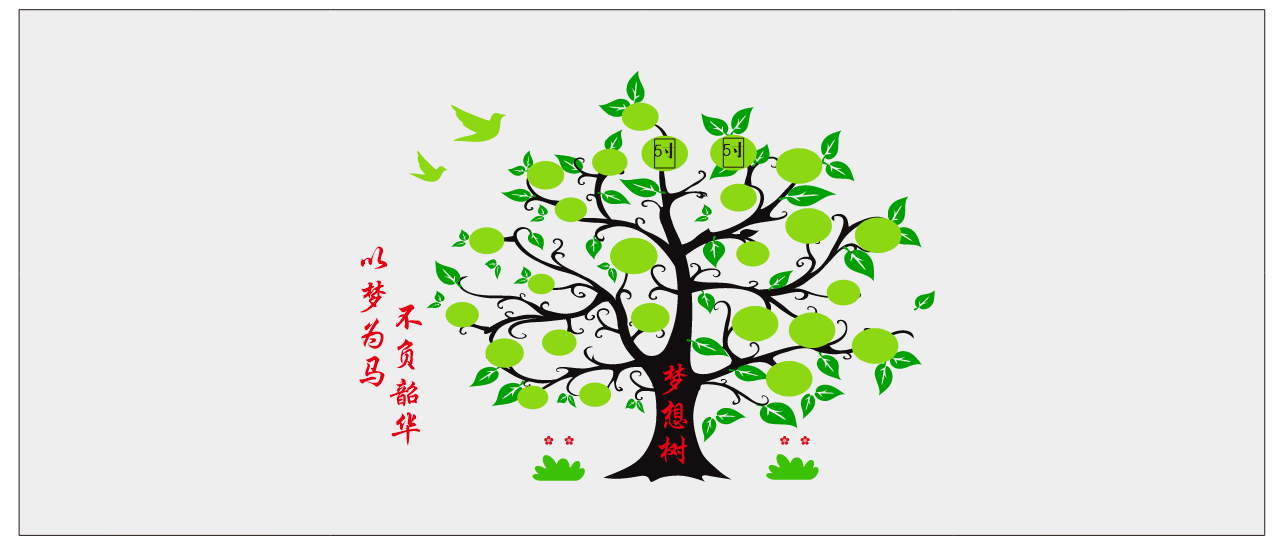 治愈墙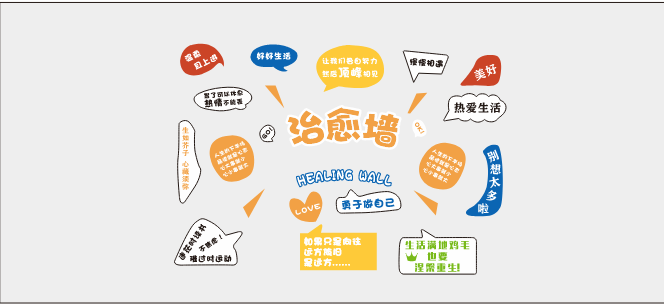 笑脸墙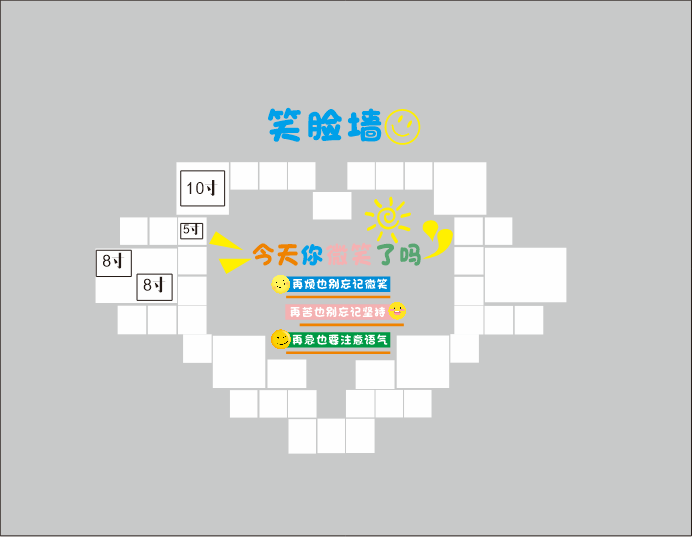 文化宣传墙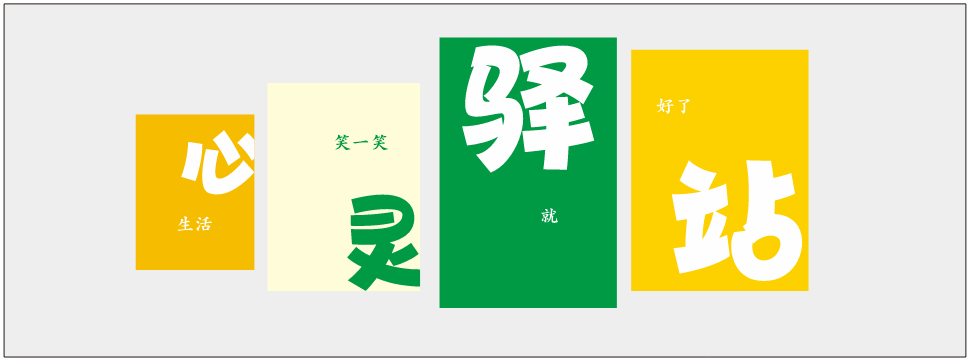 心理育人风采展示墙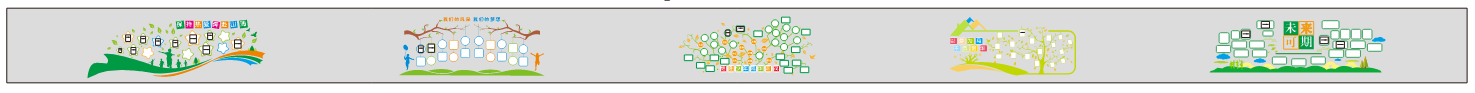 协会简介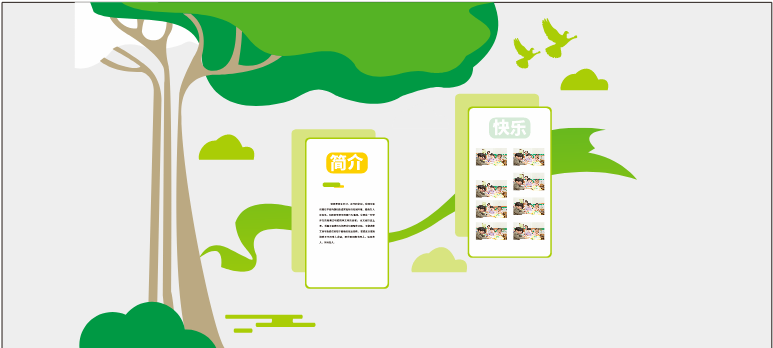 门牌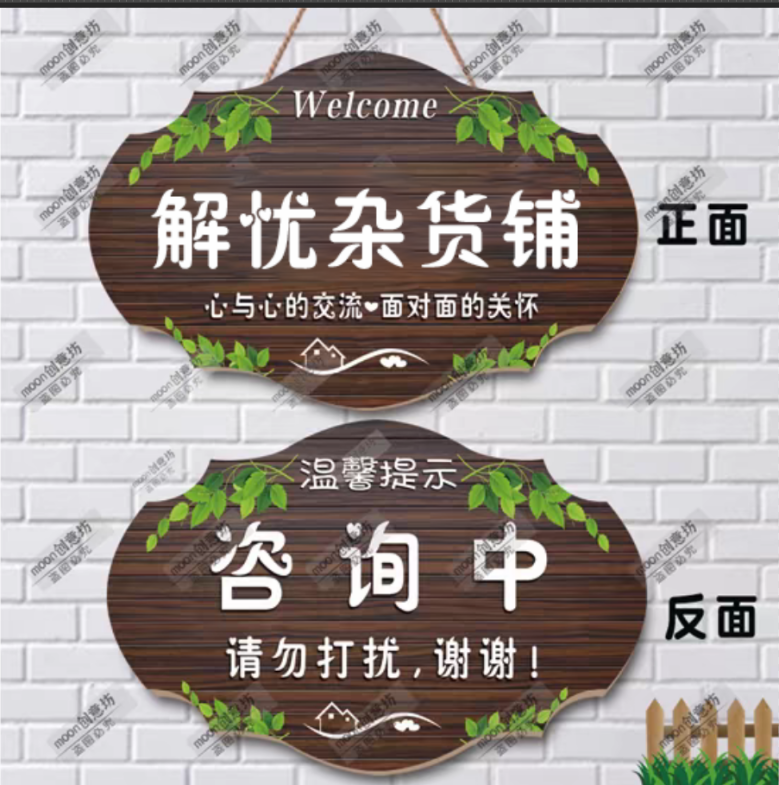 序号名称型号（参数）单位数量备注1阅读角1.2*4.3平方米5.162.0PVC+薄亚克力2笑脸墙1.5*3.2平方米4.82.0PVC+薄亚克力3文化宣传墙1.2*4.5平方米5.42.0PVC+薄亚克力4心理育人风采展示墙1.5*6.2、1.5*5.4、1.5*6.2、1.2*4.6、1.5*3.7平方米382.0PVC+薄亚克力5心愿墙1.5*3.8平方米52.0PVC+薄亚克力6治愈墙1.5*3.4平方米5.12.0PVC+薄亚克力7协会简介1.5*0.84*2块平方米2.522.0PVC+薄亚克力8门牌0.92*0.92*2平方米1.72.0PVC+薄亚克力9顶灯圆形吸顶灯项1合计合计———19852响应要求：1.询价供应商需提供营业执照扫描件（加盖公章） 2.提供产品报价单（包含项目名称及参数） 3.技术要求： 1）中标后三个工作日，根据甲方要求提供符合现场实际的定制化设计方案，否则视为无效报价。2）为保证良好的售后服务及质量，供应商需提供保证本次项目的售后服务承诺及质保承诺书，未提供视为无效报价。商家需在3年内出现任何问题到场维护，质保期3年。 3）供应商需提供校园文化建设相关项目业绩证明不少于三个（合同或中标通知书）。4）完工时间，合同签订后3天内完成设计制作及安装。响应要求：1.询价供应商需提供营业执照扫描件（加盖公章） 2.提供产品报价单（包含项目名称及参数） 3.技术要求： 1）中标后三个工作日，根据甲方要求提供符合现场实际的定制化设计方案，否则视为无效报价。2）为保证良好的售后服务及质量，供应商需提供保证本次项目的售后服务承诺及质保承诺书，未提供视为无效报价。商家需在3年内出现任何问题到场维护，质保期3年。 3）供应商需提供校园文化建设相关项目业绩证明不少于三个（合同或中标通知书）。4）完工时间，合同签订后3天内完成设计制作及安装。响应要求：1.询价供应商需提供营业执照扫描件（加盖公章） 2.提供产品报价单（包含项目名称及参数） 3.技术要求： 1）中标后三个工作日，根据甲方要求提供符合现场实际的定制化设计方案，否则视为无效报价。2）为保证良好的售后服务及质量，供应商需提供保证本次项目的售后服务承诺及质保承诺书，未提供视为无效报价。商家需在3年内出现任何问题到场维护，质保期3年。 3）供应商需提供校园文化建设相关项目业绩证明不少于三个（合同或中标通知书）。4）完工时间，合同签订后3天内完成设计制作及安装。响应要求：1.询价供应商需提供营业执照扫描件（加盖公章） 2.提供产品报价单（包含项目名称及参数） 3.技术要求： 1）中标后三个工作日，根据甲方要求提供符合现场实际的定制化设计方案，否则视为无效报价。2）为保证良好的售后服务及质量，供应商需提供保证本次项目的售后服务承诺及质保承诺书，未提供视为无效报价。商家需在3年内出现任何问题到场维护，质保期3年。 3）供应商需提供校园文化建设相关项目业绩证明不少于三个（合同或中标通知书）。4）完工时间，合同签订后3天内完成设计制作及安装。响应要求：1.询价供应商需提供营业执照扫描件（加盖公章） 2.提供产品报价单（包含项目名称及参数） 3.技术要求： 1）中标后三个工作日，根据甲方要求提供符合现场实际的定制化设计方案，否则视为无效报价。2）为保证良好的售后服务及质量，供应商需提供保证本次项目的售后服务承诺及质保承诺书，未提供视为无效报价。商家需在3年内出现任何问题到场维护，质保期3年。 3）供应商需提供校园文化建设相关项目业绩证明不少于三个（合同或中标通知书）。4）完工时间，合同签订后3天内完成设计制作及安装。响应要求：1.询价供应商需提供营业执照扫描件（加盖公章） 2.提供产品报价单（包含项目名称及参数） 3.技术要求： 1）中标后三个工作日，根据甲方要求提供符合现场实际的定制化设计方案，否则视为无效报价。2）为保证良好的售后服务及质量，供应商需提供保证本次项目的售后服务承诺及质保承诺书，未提供视为无效报价。商家需在3年内出现任何问题到场维护，质保期3年。 3）供应商需提供校园文化建设相关项目业绩证明不少于三个（合同或中标通知书）。4）完工时间，合同签订后3天内完成设计制作及安装。